Leitfaden: Energiebilanz und Flächenbilanz der erneuerbaren EnergienIm Unterrichtsverlauf wirst du mehrere regenerative Energiequellen kennenlernen. Jede Energiequelle kann einen Beitrag dazu leisten, dass der Energiebedarf Deutschlands prinzipiell zu 100% durch erneuerbare Energien gedeckt wird, die auf dem Staatsgebiet Deutschlands (Land- und Seeflächen) erzeugt werden. Ergänze das Arbeitsblatt während der Unterrichtsstunden und trage die benötigten Flächen in der vereinfachten Deutschlandkarte ein (Rückseite), in dem du eine passende Anzahl an Kästchen ausmalst sowie den Beitrag jeder Energie zur „Energiebilanz der Zukunft“ auf der Rückseite einträgst.Der Energiebedarf Deutschlands heute (s. Energieverbrauch und Energieflussdiagramme)Ergänze die Größe des heutigen Primärenergiebedarfs pro Person und Tag (s. Rückseite).Stelle die bisherige Aufteilung dieser Energie auf die unterschiedlichen Energieformen dar, indem du sie mit verschiedenen Farben im Balkendiagramm einträgstMögliche Beiträge erneuerbarer Energien in der ZukunftTrage den im Unterricht erarbeiteten möglichen Beitrag der einzelnen erneuerbaren Energien zum Energiebedarf Deutschlands sowie die benötigte Fläche in km² ein (auf 1000 km² runden).Solarenergie (s. Abschätzung Potential Solarenergie)mögliche Endenergie: 	__________ kWh pro Person und Tagbenötigte Fläche:	_______________ km²Wasserkraft (s. Abschätzung maximale Energieerzeugung aus Wasserkraft)mögliche Endenergie: 	__________ kWh pro Person und Tagbenötigte Fläche:	_______________ km²Windenergie (s. Wind of change)Berechne die für einen Windpark benötigte Fläche (20.000 Windräder offshore / 40.000 offshore), wenn alle Windräder mit 160m Durchmesser modernisiert werden und den 5-fachene Rotorabstand zueinander einhalten. (Tipp: Mit Rotordurchmesser in km rechnen)mögliche Endenergie: 	__________ kWh pro Person und Tagbenötigte Fläche:	_______________ km²  (onshore)			_______________ km²  (offshore)Biomasse (s. Abschätzung Potential aus Biomasse)mögliche Endenergie: 	__________ kWh pro Person und Tagbenötigte Fläche:	_______________ km² Geothermie (s. Geothermie und Wärmepumpen-Potential)mögliche Endenergie: 	__________ kWh pro Person und Tagbenötigte Fläche:	_______________ km²Weitere Energieformen (optional)a) Recherchiere welche weiteren Formen an erneuerbarer Energie es gibt und gib Gründe an, wieso diese keinen nennenswerten Beitrag zur Energiewende liefern. b) Recherchiere ob Kernfusion eine realistische Energiequelle zur Lösung der Energiekrise innerhalb der nächsten 10-20 Jahre darstellt. Energiebedarf und Energiemix heute: 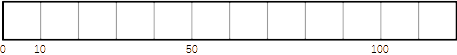 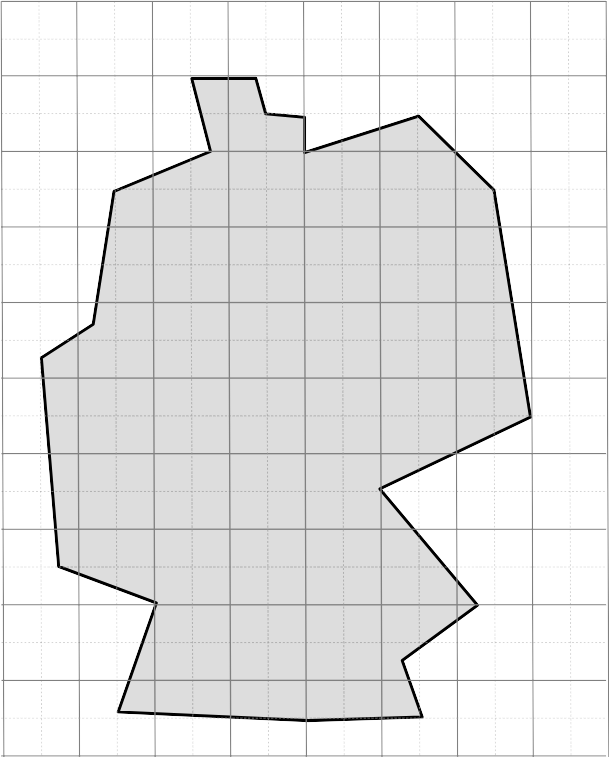 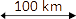 möglicher Energiemix der Zukunft:Leitfaden: Energiebilanz und Flächenbilanz der erneuerbaren EnergienLösungsvorschlägeACHTUNG: Ausdruck in 100% Größe, sonst Verzerrung der Maßstäbe!Der Energiebedarf Deutschlands heute1cm entspricht 10 kWh pro Person und TagPrimärenergiebedarf Deutschland: 120 kWh pro Person und Tag 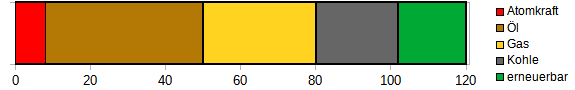 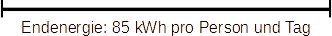 Erneuerbare EnergienSolarenergiemögliche Endenergie: 	28 kWh pro Person und Tagbenötigte Fläche:	5.000 km²Windenergiemögliche Endenergie: 	40 kWh pro Person und Tagbenötigte Fläche:	26.000 km²  onshore / 13.000 km² offshore 5facher Rotordurchmesser (160m) Abstand, 40.000 Windräder onshore, 20.000 offshoreonshore (0,16km · 5)² · 40.000 = 25.600 km², offshore analog 12.800 km²Wasserkraftmögliche Endenergie: 	1 kWh pro Person und Tagbenötigte Fläche:	vernachlässigbar, da nur Fließgewässer (1 kleines Kästchen) 3500 km² nach statistischem Bundesamt (www.destatis.de)Biomasse (Abschätzung per Wirkungsgrad / Abschätzung per Waldfläche)mögliche Endenergie: 	12 kWh / 9,2 kWh pro Person und Tagbenötigte Fläche:	95.000 km² / 107.000 km²50% der Waldfläche = 0,5 · 0,33 · 357.000 km² = 58.905 km²20% der LNF = 0,2 · 0,5 · 357.000 km² = 35.700 km²Geothermiemögliche Endenergie: 	8  kWh pro  Person opf und Tagbenötigte Fläche:	vernachlässigbar (1 kleines Kästchen)Lösung f 	(s. Buch 88-105, 155-158)Wellenkraftwerke: geringes Potential (1-2 kWh pro Person und Tag), zu hoher technischer Aufwand, massivste Eingriffe in Ökosystem Meer, Folgen kaum abschätzbarGezeitenkraftwerke: hoher Tidenhub nötig, daher geringe Anzahl an geeigneten Standorten, insgesamt geringes Potential (lokal evtl. ausreichend), gravierender Eingriff in Ökosystem FlussdeltaKernfusion: bisher nur Versuchsreaktoren, positive Energiebilanz der Fusion (nicht des Gesamtsystems) bisher nur knapp erreicht, kein Dauerbetrieb möglich, marktreife Reaktoren noch in weiter Ferne, Bauzeit Großkraftwerke selbst dann mehrere Jahre bis Jahrzehnte Energiebedarf Deutschland heute: 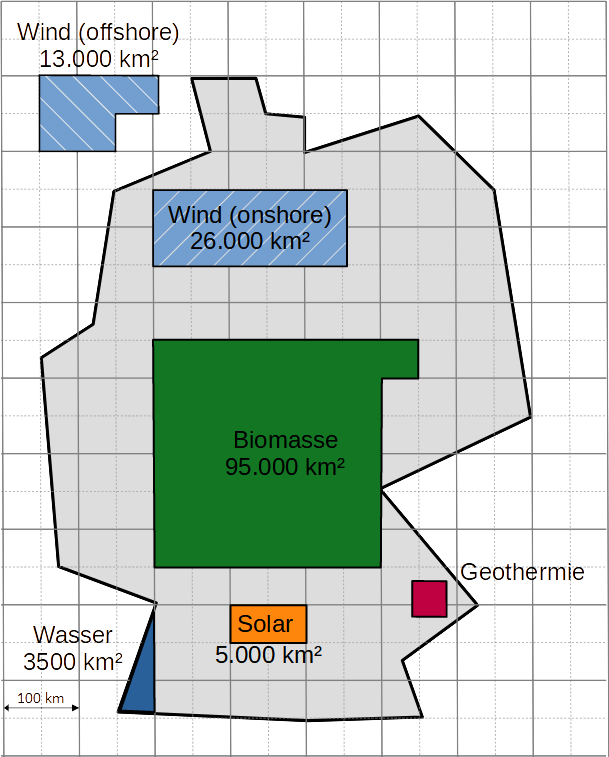 möglicher Energiemix der Zukunft: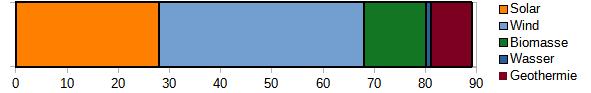 Leitfaden: Energiebilanz und Flächenbilanz der erneuerbaren EnergienDie Beiträge von Sonnenenergie sowie Windenergie im Rahmen der Energiewende sind prinzipiell skalierbar, d.h. man kann ihre Anteile auch durch die SchülerInnen variieren lassen und somit einen verschiedenen „Mix der erneuerbaren Energieträger“ herstellen. Auch die Biomasse lässt sich so „skalieren“, wobei hier auf die gewählte Abschätzung zu achten ist.Dies bietet auch einen sehr guten Anknüpfpunkt, um die grobe physikalische Abschätzung auf ein höheres Niveau zu heben, in dem man auf die Eigenheiten der Energieträger abzielt, insbesondere im Hinblick auf Erzeugung und Verbrauch von elektrischer Energie sowie der Unterscheidung zwischen Grundlast und Regelenergie im Stromnetz. Letzteres ist neben der Bereitstellung von Kohlenstoffbasierten Edukten für die chemische Industrie zur Legitimation des Biomasseanteils (v.a. S.62-73) nötig.Weitere Möglichkeiten auch zur fächerübergreifenden Diskussion bieten das europäische Verbundnetz, Ausbau der Stromtrassen z.B. nach Norwegen sowie Konzepte zur internationalen Zusammenarbeit, die derzeit teilweise bereits vereinbart sind. Auch die im Rahmen der Energiewende oft missverstandene Rolle des Wasserstoffs als Energieträger sowie seiner Bedeutung kann eingegangen werden. 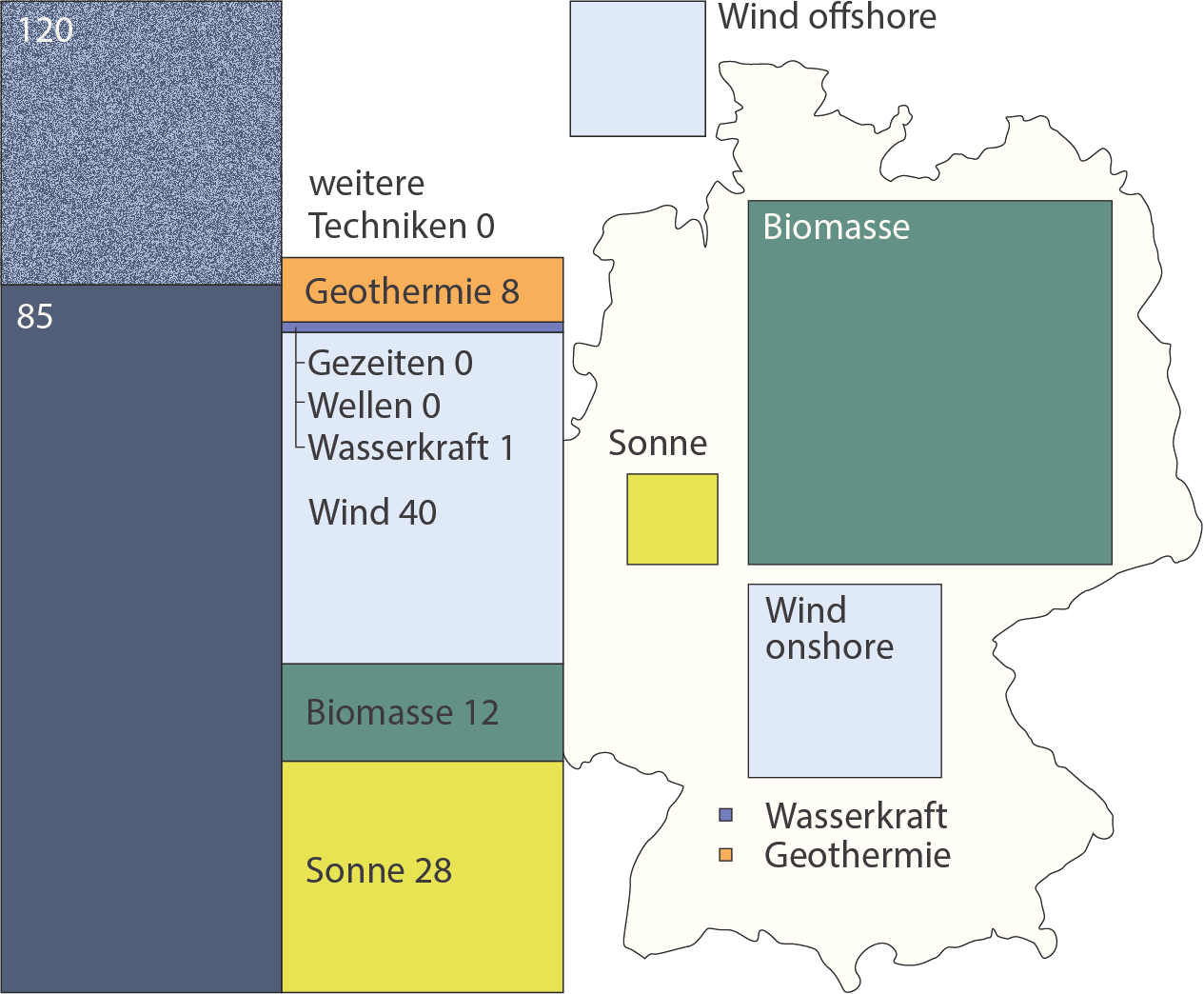 